Village of ClaytonMonthly MeetingSeptember 11, 2023Start Time: 7:00 pmIn Attendance: Shannon Johnston, Wendy Mullane, Denver Hedge, Penny Jeffery, Sue Jacobs, CathyBrown, John Lee, and Ken Grubbs. Absent: Jacob BoveeMotion made by Grubbs to accept August 2023 meeting minutes. Lee 2nd. All in favor. Motion passed.Motion made by Brown to accept August 2023 Special meeting minutes. Jeffery 2nd . All in favor. Motion passed.Guests: Jane from Egle discussed the results on excavation testing results for the property next to the library. The property is good as it sits and stays vacant. A restricted covenant is suggested if it were to ever become residential.Engineers Todd and Vern from Mannik discussed wastewater treatment for the lagoons. They suggested a bubble aeriation system at a higher level than what is currently used. The County is having issues with hitting the limits being used. Stated the easement is the most cost-efficient way for getting power to the lagoons.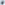 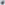 Hedge gave Treasurer report.Brown motion to except Treasurer report. Jacob’s 2nd   All in favor. Motion passed.Brown gave Fireboard report.Resident of 11128 Center Street reported that Mechanical inspector issued repairs to be done on plumbing. McRoberts picked up paperwork for Building inspection on September 5th. Megan Mathews stated that her past due medical bill still has not been paid by the insurance company. Suggested she contact Promedica and let them know the payment would be coming from the insurance company. A letter written to the collections company stating that the payment would be mad difference by the insurance also to be done.Tyler Baird of Stoney Creek Water Shed requested use of Village Hall for meetings to be held for educational purposes for 6 months.Grubbs made a motion for Tyler Baird to hold monthly educational meetings at the Village Hall for Stony Creek Watershed. Jeffrey 2nd. All in favor. Motion passed.Meredith Francis discussed this years Village audit. Stated Hedge does a fantastic job. There is no discrepancies and audit will be submitted to the State. She recommended allocating Grant Funds before the end of the year so the County does not take it back.Lee gave Street Commission report. Lids were picked up and need to cure for another week before installing. Paving of Main Street will start Sept. 13th. Tree service has been contacted for a start date, waiting for a response. Lee will contact them again. Hedge requested the tree in front of the Methodist Church be removed also. Water jetting assistance from the City of Hudson was estimated at $160.00 per hour. This is tabled until October.Jeffrey motioned to pay up to $1,000.00 for removal of the tree in front of the Methodist Church. Grubbs 2nd. All in favor. Motion passed.Buildings and Grounds: Lee stated that he was having a hard time getting the building inspector,McRoberts, to come and inspect the Village Barn from the repairs that were made by Michigan Builders.Parks and Rec: Grubbs inspected the caps on the light poles at the Memorial Park. Requested to replace all three caps. Grubbs will replace all three caps.Old Business: Thank you, cards need to, be sent for donations made. TLC, Adrian Steele, and the Methodist Church. Lee will contact Citizens Gas to investigate the hole across the street from the library. Mullane requested volunteers for staining the Village Hall this upcoming Sunday morning. Repairs still need to be completed at the bridge to the lagoons. Discussion was had on the lagoons and Grant received that needs to be allocated.Jacobs made a motion for Lee to contact Midwest Energy to request an estimate on running electric to the Lagoons. Grubbs 2nd. All in favor. Motion passed.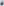 Brown made a motion to hire Jeanne Fergus to do the monthly cleaning at the Village Hall for $150.00. Grubbs 2nd. All in favor. Motion passed.Grubbs requested a special meeting be held with the Fireboard within 2 weeks for the issue on unanswered calls. Brown will contact Baker for that request.New Business: Modern waste billing issue will be tended to at the end of the year for overcharges. Lee will talk to residents at 3691 requesting a clean up of the wood across the sidewalk.Lori Deline questioned the repair of sidewalk that was requested to completed by the board. A letter will be written to Grubbs requesting completion update.Lee requested a copy of the Grant received for review.Community game day was a success and will continue.Jacobs motioned to pay monthly bills. Jeffrey 2nd. All in favor. Motion passed.Jacobs motioned to adjourn meeting. Brown 2nd. All in favor. Motion passed.Meeting adjourned at 10:35 p.m.Village Clerk Wendy Mullane